Formulari Nr. 3FTESË PËR OFERTË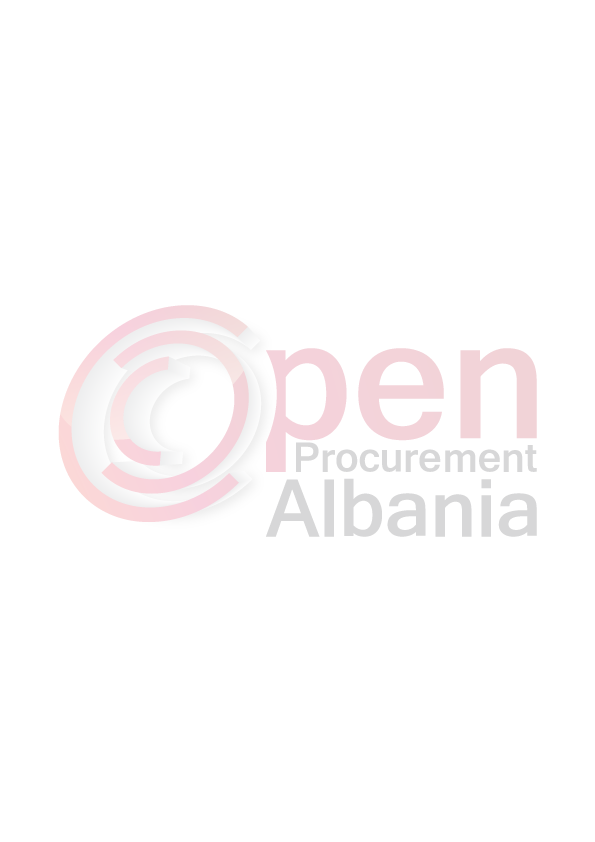 Emri dhe adresa e autoritetit kontraktorEmri: Bashkia Ura VajguroreAdresa: Rruga: “ Dimal”, Lagjia “ 18 Tetori”, Ura Vajgurore.Tel/Fax: 036122468E-mail: bashkiauravajgurore@ymail.comFaqja e Internetit______________________Autoriteti kontraktor do të zhvillojë procedurën e prokurimit me vlerë të vogël me fond limit            522947   Lekë pa TVSH, me objekt: “BLERJE DOKUMENTACIONI”. Data e zhvillimit do të jetë 01 / 04/ 2016, ora: 15: 00 në adresën: www.app.gov.al.   Jeni të lutur të paraqisni ofertën tuaj për këtë objekt prokurimi me këto të dhëna (specifikimet teknike të mallit):Specifikimet e letrës A4:    Cilësi e parë me Çertifikatë ISOCIE Bardhësi: 152 - 160% dhe pa llustërPesha e një fije 80 gr/m² dhe një rizme (500 fije x A4)Përmasat të jenë 210 x 297 cmLëmueshmëria: 80 – 100 ml/minMultifunksionale – për fotokopje, printer, faks.Lagështira: 3.5 – 4.5 %Trashësia:104 – 112 µm Aftësia në përkulje: >110mN DMAshpërsia në përkulje: >54nm CDDrita:>95 %Shkëlqimi: 101-104%Amballazhimi: Mbështjellje kundër lagështirës dhe kuti me kapacitet 5 rismaLetra të mos bllokojë makinën fotokopjuese apo printerin, fax-inTë qëndrojë e rrafshët pas printimit apo fotokopjimitTë mos lëshojë pluhur letre pas printimit apo fotokopjimitTë jetë e përshtatshme për printim në të dyja anëtTë plotësojë standartet që letra të mbahet për kohë të gjatë në arkiv.Mosplotësimi i specifikimeve për çdo artikull përbën kusht skualifikimi.Afati i garancisë për mallrat  do te jete 1 vit, duke filluar nga data e lidhjes se kontrates. Operatori Ekonomik per te vertetuar kete fakt duhet te paraqese  nje Deklarate garancie.Operatori ekonomik i renditur i pari do të quhet operatori që ka paraqitur mostrat në datë 01/04/2016, ora 15:00 pranë Autoritetit Kontraktor dhe ka vlerën më të ulët nga operatorët që janë paraqitur me mostra. Operatori ekonomik i renditur i pari, përpara se të shpallet fitues, duhet të dorëzojë pranë autoritetit kontraktor (në rastet kur kërkohet), dokumentet si më poshtë:Ekstraktin Historik;Vërtetim për shlyerjen e detyrimeve nga Administrata Tatimore.Numri i llogarisë bankare;Fatura Tatimore.Operatori ekonomik i renditur i pari, duhet të paraqitet pranë autoritetit kontraktor  deri 04/04/2016, ora 10: 00.Afati i lëvrimit të mallit do të jetë 1 ditë duke filluar nga dita e nënshkrimit të kontratës.Në ofertën e tij, ofertuesit duhet të paraqesë të dhënat e plota të personit të kontaktit.TITULLARI I AUTORITETIT KONTRAKTORJULIANA MEMAJ Adresa : Rruga  “ Dimal”                                                                                                Telefon/fax 036122468 Lagjia “ 18 Tetori”  Ura Vajgurore                                                                                 e mail: bashkiauravajgurore@ymail.comNr.EmërtimiNjësiaSasia 1Leter A4 e bardhe  pako/ 500 flete 3002Leter A4 me ngjyra (80gr)pako/ 500 flete 13Leter A3 e bardhepako154Fletore te trasha me tela 96 fletecope105Blloqe shenimesh me kapak lekurecope306Mandat arketimi / me tre kopje me leter kimikecope3307Mandat pagese  / me tre kopje me leter kimikecope508Ditare arke  cope109Ditare bankecope110Ditare te mesemcope1111Ditare te medhenjcope512Flet hyrje me tre kopjecope3013Flet dalje me tre kopjecope6014Liber Arke me leter kimike 2 kopje cope1715Regjister i madhecope616Rregjister shenimesh cope417Liber debi kredicope1218Regjister korrespodence cope2019Liber dorezimi ne postecope420Libri I dorezimit te dokumentave nga sekretaria ne sektorecope321Liber protokolli cope522Çertifikata veterinare per gjedhë/ 100 fletecope523Çertifikata veterinare per te imta/ 100 fletecope524Raporte Veterinare per derrin/ 100 fletecope325Bllok Akt kontrolli per veterinari/ 50 fletecope226Proces- Verbale per veterinari/ 50 fletecope227Libreza toke 5 vjecarecope300028Regjister themeltar I punonjesve cope2